TAREA 9
3er Grado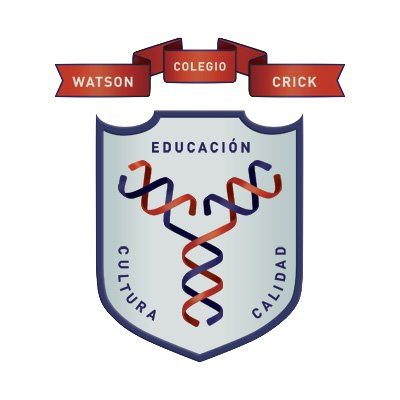 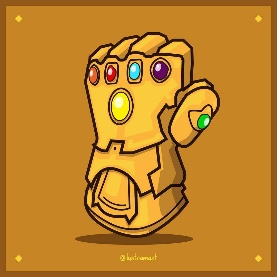 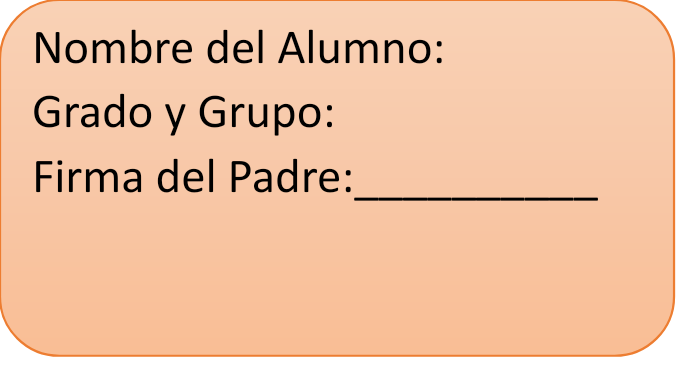 Informática	Indicaciones de las tareas	Realiza lo que se te solicita en las instruccionesRellena el recuadro del lado derecho, sin la información solicitada no será contada la tarea (La firma del padre es solo en documento impreso)Imprime el archivo, dáselo a firmar a tu padre y posteriormente pégalo en la libreta, después de la portada y los demás elementos.Las tareas se revisan y califican en la 2da clase de la semana*Todos los formularios y objetos mencionados están agregados en un proyecto de VB, el código es empleado en un ComboBox cuyos Items son: Form1, form2, form3, Form4, Form5, form6Realiza el Código de los siguientes supuestos:If para pasar al Form4If para pasar al form6If para pasar al Form5If para pasar al form2If para pasar al form3